СПОСОБЫ ВЫХОДА ИЗ КОНФЛИКТНЫХ СИТУАЦИЙ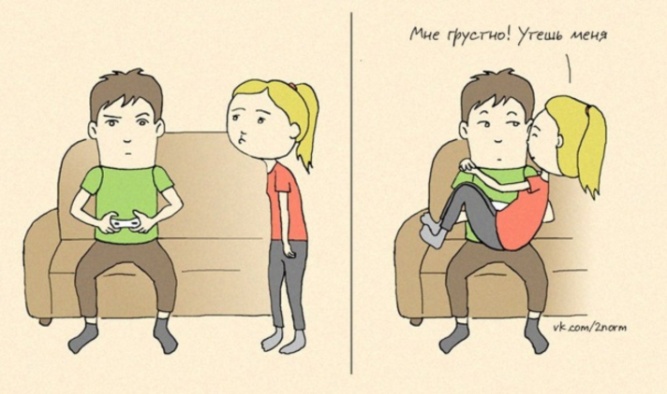 Любой человек хоть раз в жизни попадал в конфликтные ситуации: с кем-то ссорился, выслушивал незаслуженные обвинения и т.д. И каждый выходит из подобной ситуации по-своему: обижается, кричит в ответ или дает сдачи. Результатом таких способов поведения становиться лишь нарастание конфронтации.Как найти конструктивное решение? Можно ли выйти из конфликта, не  унизив другого человека и сохранив собственное достоинство?Можно, если во время конфликтной ситуации действовать правильно.СПОСОБ № 1Решения конфликтных ситуаций
с помощью «Я-высказывания»«Я-высказывание» - способ выражения мыслей и чувств, при котором человек, обращаясь к собеседнику, высказывается от первого лица.ПРИМЕР: «Когда мне не уделяют внимания близкие люди, я начинаю грустить».«Когда я чувствую, что обо мне заботятся, мне становится радостнее».Противоположность «Я-высказывания» - «Ты-высказывания» («тыканья»).ПРИМЕР:«Ты совершенно не уделяешь мне внимание».«Ты обо мне совсем не заботишься».«Ты-высказывания» более распространены, однако если
«Я-высказывания» способствуют разрешению конфликта, то
«Ты-высказывания» загоняют его в тупик.Использование в диалоге, даже очень напряженном, «Я-высказываний» помогает:прямо заявлять о собственных интересах, как в деловых отношениях, так
и в личных;понижать уровень своего эмоционального напряжения;вести себя более уверенно, естественно, задавать нужный характер общения;ставить партнера в ситуацию ответственного выбора;противостоять давлению и манипуляциям, сохранять чувство собственного достоинства;конструктивно разрешать противоречия и конфликты.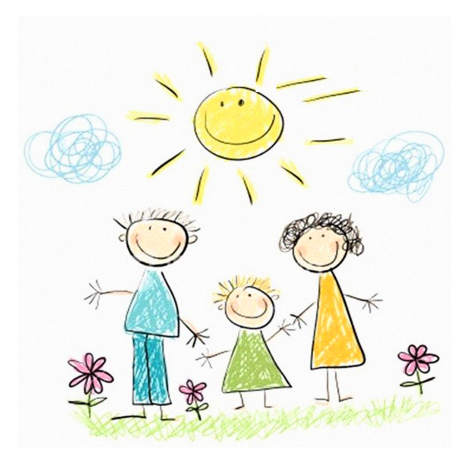 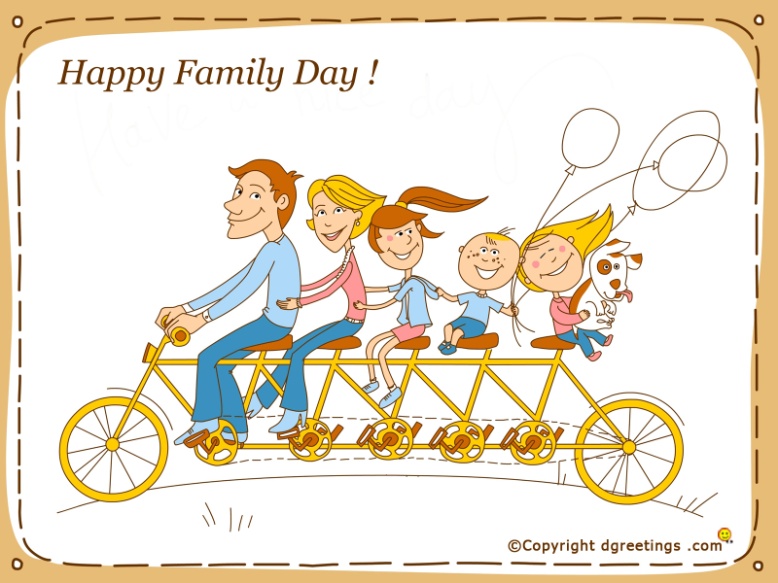 СПОСОБ № 2Магическая формула С-Ч-Б-ДС-Ч-Б-Д - это эффективный способ разрешения конфликтов. Каждая буква означает действие, которое нужно предпринять, чтобы разрешить конфликтную ситуацию. Буквы, как и действия, имеют определенную последовательность, которую нельзя нарушать.«С» в формуле - СИТУАЦИЯ, необходимо начать разговор с конкретного
и точного описания произошедших событий.«Ч» - ЧУВСТВА, выразите чувства и телесные ощущения, возникшие в данной ситуации. Также можно выразить свои мысли, предположения, гипотезы, фантазии, интерпретации и идеи.«Б» - это БУДУЩЕЕ, выскажите свои просьбы, пожелания о том, как собеседнику вести себя в следующий раз.«Д» - ДЕЙСТВИЯ, объясните свои дальнейшие действия в связи
с произошедшим фактом.ПРИМЕР: мама отчитала сына в присутствии друзей за то, что он поздно пришел домой.С (СИТУАЦИЯ) - «Когда ты накричала на меня при ребятах...».Ч (ЧУВСТВА) - «... я почувствовал себя неудобно».Б (БУДУЩЕЕ) - «Поэтому в следующий раз высказывай замечания, пожалуйста, не в присутствии моих друзей».Д (ДЕЙСТВИЯ) - «А я буду прислушиваться к твоему мнению».Молодой человек сказал подруге, что она плохо выглядит. Девушка расплакалась.С (СИТУАЦИЯ) - «Когда ты сказал мне, что я плохо выгляжу, я заплакала».Ч (ЧУВСТВА) - «При этом я почувствовала обиду. Я обиделась».ЛИБО - «У меня защипало в носу и захотелось расплакаться».ЛИБО - «Я думаю, что ты меня не любишь, и что тебе нет до меня дела».Б (БУДУЩЕЕ) - «И я хочу тебя попросить, чтобы ты больше обращал на меня внимание и говорил мне, когда я выгляжу хорошо».Д (ДЕЙСТВИЯ) - «А я буду стараться не говорить тебе постоянно о том, что
ты меня не любишь».Это очень хорошая техника, которая помогает справиться с чувствами, не дает их загонять внутрь себя и учит выражать свои эмоции правильными словами.Применяйте ее в конфликтных ситуациях увидите, что безвыходных ситуаций нет.СПОСОБ № 3Еще один хороший способ пресечь конфликт в корне - извинитьсяГеоргий Федорович Александров советский ученый и философ говорил: «Погасить конфликт труднее всего пеной изо рта». Поменьше конфликтуйте
и берегите свои взаимоотношения. Помните: строить и восстанавливать сложнее, чем разрушать ...